184046 Мурманская область, г.Кандалакша, ул.Чкалова, 61тел. 881533-9-59-43, http://kandalcrb.ru/Главный врач: Лобанова Наталья Владимировна, +79813022933 начальник отдела кадров: Ярчевская А.Е. +79216055149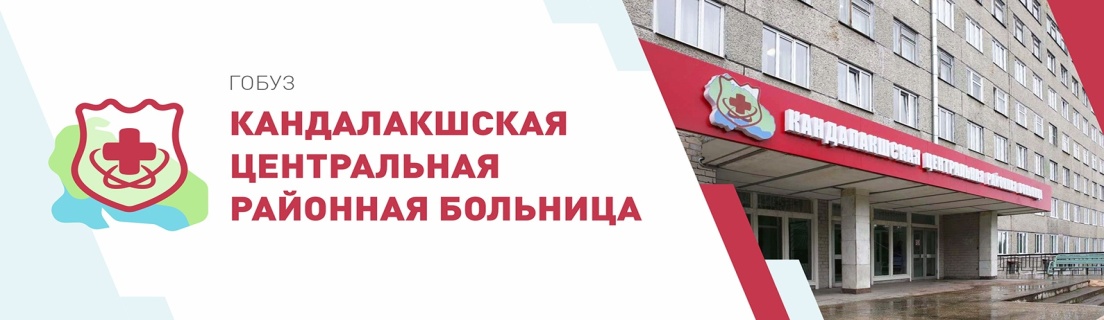 